nr sprzętuZdjęcieNazwaStan / opis wadyCena1.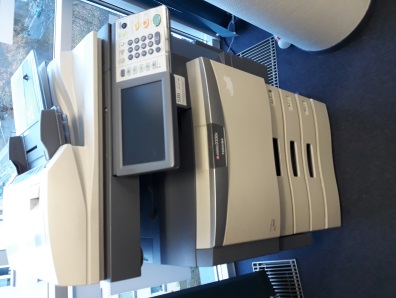 Drukarka E studio 2330C Toshiba600 zł netto2.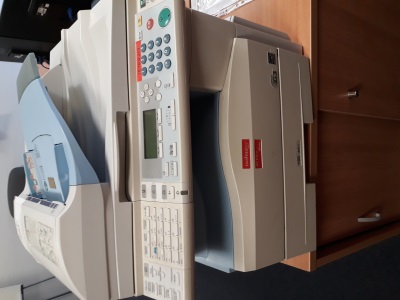 Drukarka Nashautec MP 171SPF500 zł netto3.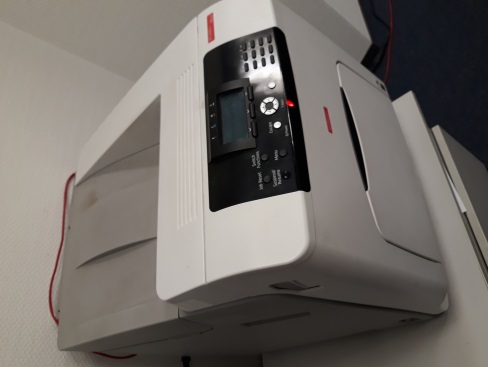 Drukarka NRG SPC430 DN 400 zł netto